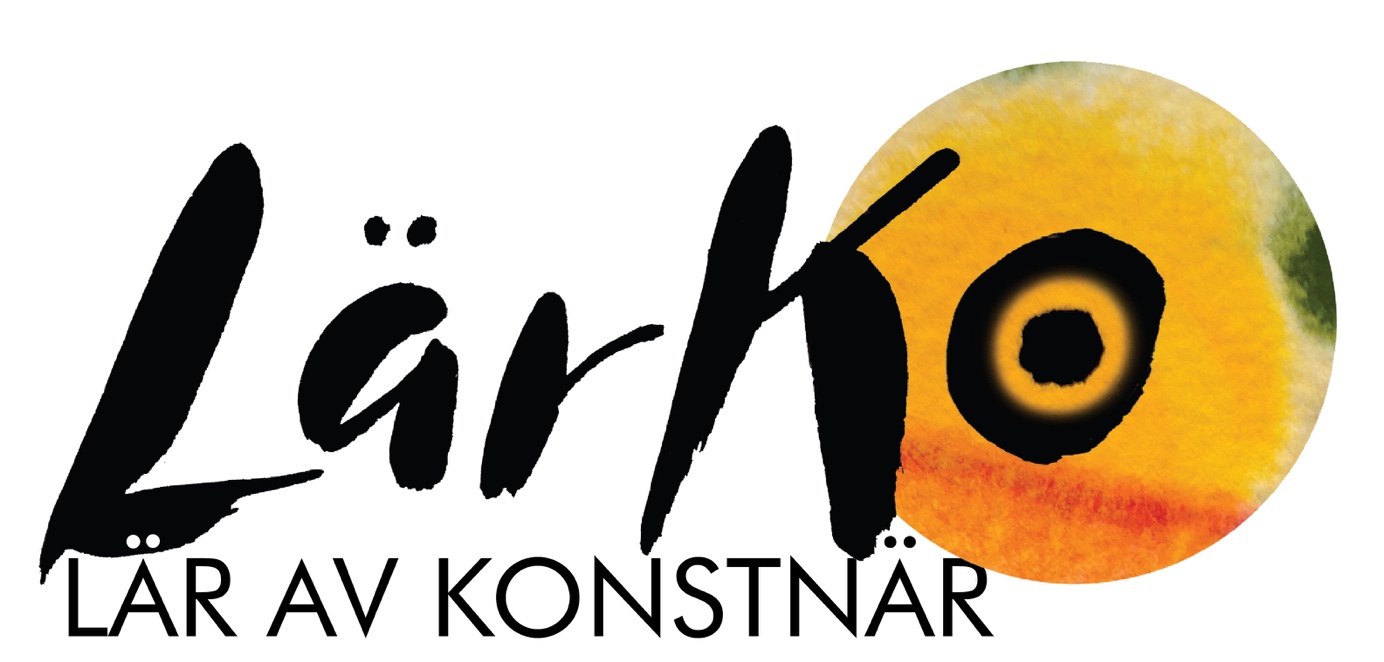 
ANSÖKAN TILL LÄRKOJAG ÖNSKAR VARA MED I PROJEKTET SAMT DELTA I NÄTVERKETS UTVECKLING OCH MARKNADSFÖRING AV LÄRKO. Namn, datum och ort_______För att få en god spridning av medverkande konstnärer och konsthantverkare när det kommer till uttryck, tekniker och orter inom länet ber vi dig besvara nedanstående frågor. Skriv direkt i dokumentet och mejla ansökan till lar.av.konstnar@gmail.com1. Jag arbetar främst medhantverk/konsthantverkkonstannat
Kommentar2. Jag arbetar främst med (fler alternativ kan anges)textil inriktning måleriträkeramikglasfotosmideannat, ange vad  Kommentar 3. Jag har erfarenhet av att ha gett kurser tidigarejanej
Berätta gärna mer om dina erfarenheter på området!Jag är främst intresserad av att ta emot deltagare som vill (flera alternativ kan anges)gå en kurs och till exempel lära sig den teknik jag främst arbetar medsamtala om konstnärliga/hantverksmässiga spörsmålfå handledning och feedback (t ex i ett eget projekt)arbeta parallellt med mig, dvs kollegialt utbytepröva konstnärliga uttryck/konsthantverk i en stimulerande och vilsam miljöannan inriktning, ange vad i kommentarsfältet
Kommentar5. Jag har möjlighet att ta emot deltagare som är (flera svar kan anges).svenskspråkigaengelskspråkigakommunicerar på annat språk nämligen (ange i kommentarsfältet)i behov av anpassning p g a nedsatt syn/hörseli behov av anpassning p g a nedsatt rörelseförmågai behov av anpassning p g a nedsatt kognitiv förmåga annat (ange i kommentarsfältet)
Kommentar6. Har du tillgång till ateljé/lokal att ta emot deltagare i?janejnej, men det är något jag skulle kunna ordnaannan (var god ange)7. Vill du delta aktivt med att fortsätta utveckla konceptet LÄRKO?ja, jag är intresserad av att, i en form som vi tillsammans bestämmer, bidra till att vidareutveckla konceptet ”LÄRKO - lär av konstnär”nej, jag vill bara vara med och presenteras på hemsidan
Kommentar8. För vidare kontakt ange e-postadress och telefonnummer9. Är det ytterligare någon information du vill lämna?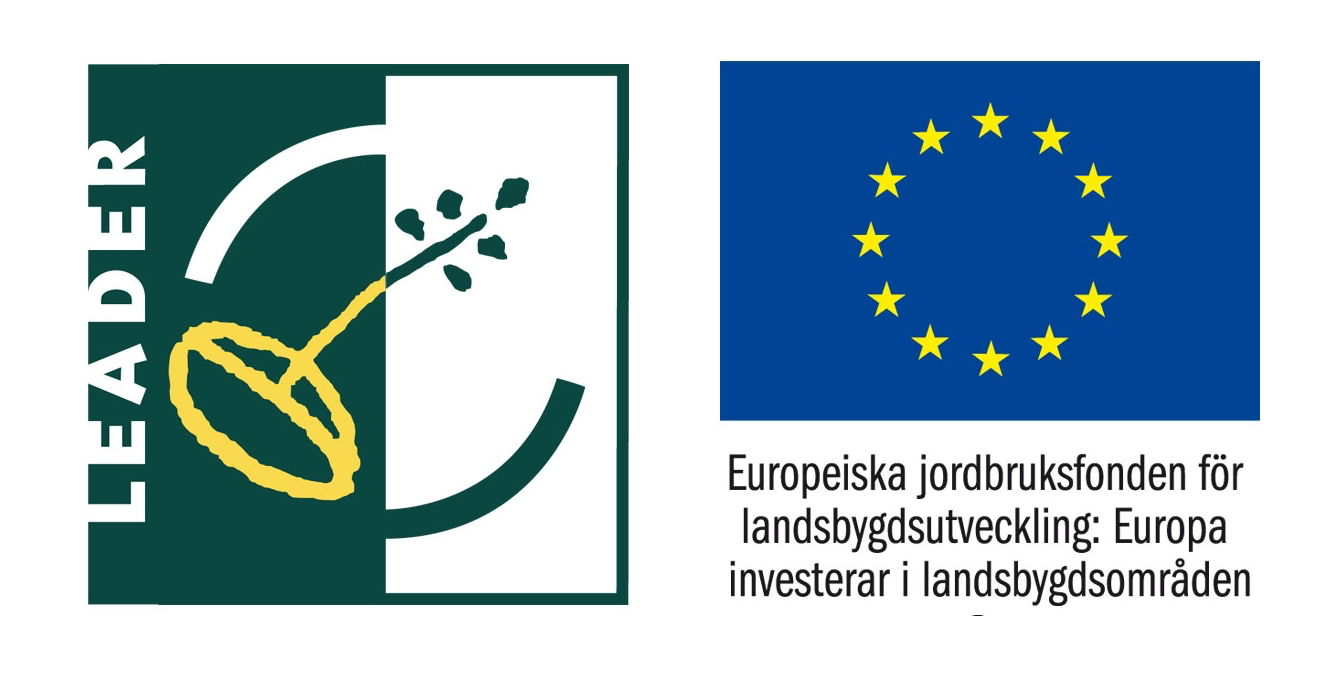 